CONTRATO ESPECÍFICO PARA SERVICIOS DE AUTOMATIZACIÓN DE PROCESOS No. ________________/_______ AL CONTRATO MARCO No ___________________ /_____DE UNA PARTE: La Empresa de Informática y Automatización para la Construcción, aicros, de nacionalidad cubana, con domicilio legal en Calle 45 No. 1107 entre Ave.26 y Ulloa, Reparto Nuevo Vedado, Municipio Plaza de la Revolución, La Habana, Cuba; inscrita en el Registro Mercantil de La Habana en el Libro EP, Tomo III, Folio 100, Hoja 25, en fecha 25 de febrero de 2003; con el código REUP 126.0.06226, Número de Identificación Tributaria NIT-01000355340, con Cuenta Bancaria en CUP No. 0524520006010114, en la agencia bancaria 245 del Banco Metropolitano, sito en Ave 26 Esq. 32, Nuevo Vedado, Plaza de la Revolución, La Habana, Titular: EES Empresa de Informática y Automatización para la Construcción, teléfono 78812409 y e-mail comercial@aicros.cu, en lo sucesivo y a los efectos de este Contrato se denominará EL PRESTADOR, representada por ________________________en su carácter de _______________________, en el ejercicio de las facultades que le han sido conferidas mediante la __________________, de fecha ___de ____________ del ______, dictada por_________________________, ______________________.DE OTRA PARTE:________________________________________________________, con domicilio legal en ______________________________________________, Cuenta Bancaria en CUP No. __________________, en el Banco ____________, Sucursal _____________; Código REEUP:______________, NIT ___________________quien en lo adelante y a los efectos de este Contrato se denominará EL CLIENTE, representada por ______________________________________________ en su carácter de ________________________________ facultades que le han sido conferidas mediante: ____________________________________________________________ AMBAS PARTES: reconociéndose mutuamente el carácter y representación con que comparecen, CONVIENEN, en suscribir el presente CONTRATO ESPECÍFICO PARA SERVICIOS DE AUTOMATIZACIÓN DE PROCESOS, en lo adelante Contrato, en los términos y condiciones siguientes: OBJETO DEL CONTRATOEl objeto del presente Contrato es describir los términos y condiciones en que EL PRESTADOR brindará a EL CLIENTE los servicios de Automatización de Plantas de Hormigón, tanto de prefabricado como de premezclado. Así mismo, EL PRESTADOR se obliga a prestar el servicio de Soporte Técnico por Iguala Anual a EL CLIENTE relativo a estos servicios, y este a pagar el precio establecido por el mismo en el Listado de Servicios y Productos vigente en aicros, aprobado mediante Resolución de su Director General.CONDICIONES GENERALESLos servicios amparados por este Contrato se ejecutarán en correspondencia con las etapas descritas en el cronograma acordado entre LAS PARTES y se realizará la facturación por etapas  vencidas, previa firma del Acta de Aceptación. Una vez suscrito el presente Contrato, EL PRESTADOR, efectuará el Diagnóstico Técnico a la Planta (primera etapa), conforme cronograma de Automatización o sostenibilidad según sea el caso, y en este sentido informará a EL CLIENTE, acerca de las condiciones y/o requisitos indispensables para la ejecución de los servicios de automatización, las partes y piezas que se requieren así como demás cuestiones técnicas necesarias para la ejecución del servicio. Anexo A.AMBAS PARTES deben suscribir Acta de Inicio relacionando los datos necesarios para iniciar el proceso de automatización.  El PRESTADOR brindará los servicios siguientes:
Mantenimiento preventivo a los componentes del sistema automático del sistema de pesaje.Detección de errores, reparación y/o sustitución de los componentes del sistema automático. En el caso de la sustitución de los componentes defectuosos, esto se hará siempre que EL PRESTADOR cuente con la disponibilidad de los mismos.Detección de errores en el sistema de pesaje.Calibración de las básculas, para ello EL CLIENTE debe contar con los pesos patrones adecuados para efectuar la calibración, por lo tanto EL PRESTADOR no se hace responsable por cualquier error en dicha calibración producto de inexactitudes en los valores de los pesos patrones facilitados por EL CLIENTE. En este servicio no se incluye la Certificación de la calibración por EL PRESTADOR.Ajuste de los parámetros del sistema automático. EL PRESTADOR realizará un estudio del comportamiento del sistema automático y realizará los ajustes necesarios para lograr un desempeño más eficiente de la planta en lo que se refiere a exactitud de las dosificaciones y rapidez de los ciclos, también recomendará a EL CLIENTE los ajustes necesarios que considere conveniente con este fin.En el supuesto que los trabajos se ejecuten fuera de La Habana LAS PARTES determinarán, de mutuo acuerdo, cuál de ellas asumirá la responsabilidad con el traslado de los especialistas de EL PRESTADOR hacia el establecimiento de EL CLIENTE. En caso de que el traslado sea asumido por EL PRESTADOR, los gastos por concepto de transportación, alojamiento y alimentación serán asumidos por este último y se realizará el correspondiente recargo al valor del servicio en correspondencia con la cantidad de especialistas y los aseguramientos que requiera en el término acordado. OBLIGACIONES DE LAS PARTESAMBAS PARTES se obligarán a:Designar desde el inicio de los trabajos las personas que fungirán como representantes de cada una.Elaborar cronograma de trabajo.Firmar el Acta de Aceptación una vez finalizado el trabajo.No dar a conocer a terceros el contenido total o parcial de este Contrato.EL PRESTADOR se obligará a:Diagnosticar los componentes de los sistemas automáticos y pesaje en presencia de EL CLIENTE por un técnico debidamente capacitado.Solucionar la falla del componente, restableciendo su capacidad de uso y funcionamiento siempre que sea posible y en caso contrario suministrar a EL CLIENTE el reemplazo del componente siempre que se cuente con el mismo.Ofrecer a EL CLIENTE una adecuada información sobre el pronóstico de la reparación y término de la misma, si esta procede, así como las causas que originaron la rotura del componente.Cumplir con las especificaciones técnicas y con la calidad bajo las cuales fueron contratados los servicios técnicos.Emitir la factura por etapas, de conformidad de los servicios prestados y en correspondencia con el Acta de Aceptación firmada por AMBAS PARTES.EL PRESTADOR deberá avisar a EL CLIENTE, sobre la conclusión del servicio y está obligado a cuidar los bienes entregados por EL CLIENTE y es responsable de su pérdida o deterioro y de los daños que sufran por causas imputables a EL PRESTADOR.EL CLIENTE se obligará a:Firmar las facturas presentadas al cierre de cada etapa del cronograma, que amparen el valor de los medios técnicos, partes, piezas y servicios que incluya el presente Contrato.Ejecutar el pago de la factura tal y como se define en la cláusula de pago.Asegurar las condiciones para la ejecución de las pruebas funcionales. Así como una parada de la planta durante el tiempo que dure el mantenimiento de los sistemas.Brindar a los especialistas designados por EL PRESTADOR acceso inmediato a los locales donde se encuentran los componentes de los sistemas de automatización y pesaje.GARANTÍAEL PRESTADOR garantiza la calidad de los servicios técnicos prestados a los componentes de los sistemas de automatización y pesaje, considerando las normas técnicas y el alcance del trabajo contratado. En ese sentido otorgará una garantía de treinta (30) días naturales, contados a partir de la firma del Acta de Aceptación.La Garantía del Servicio Técnico otorgada por EL PRESTADOR estará sujeto al cumplimiento por parte de EL CLIENTE de las normas de operación o explotación de los componentes de los Sistemas de Automatización y Pesaje.EL PRESTADOR informará a EL CLIENTE antes de efectuar la sustitución de un medio técnico, el período de garantía del mismo.Si durante este período los medios técnicos sufrieran deterioro o se destruyeran por causas ajenas al EL PRESTADOR mediando o no negligencia o mala manipulación por parte de EL CLIENTE, la reposición o compensación financiera de su valor se lleva a cabo a cuenta de EL CLIENTE, en un término no mayor a 90 días hábiles. Si durante este período los medios técnicos sufrieran deterioro o se destruyeran por causas imputables a EL CLIENTE, el costo de la reparación será asumida completamente por este. Si durante el período de garantía surgen defectos que no pueden ser solucionados por el especialista de EL CLIENTE, se le comunicará a EL PRESTADOR para que dentro de los cinco (5) días hábiles siguientes envíe sus especialistas.EL PRESTADOR no es responsable por el deterioro o destrucción de los medios técnicos que se pueda causar por FUERZA MAYOR u otra eximente de responsabilidad como: rayos, truenos, lluvia, inundaciones.   De la misma forma tampoco es responsable de los daños que puedan causar cualquier acción no autorizada intencional o no.EL PRESTADOR queda exonerado de cualquier responsabilidad por daños que se produzcan debido a fluctuaciones en el voltaje de alimentación o en caso de que no existiera un sistema de aterramiento adecuado.CALIDADLa conformidad con el servicio contratado se reflejará en un Acta de Aceptación que se firmará al finalizar el trabajo. Ambas partes se quedarán con un ejemplar. Anexo B.PRECIOS Y FORMAS DE PAGOEl valor de los servicios será la sumatoria de las facturas aceptadas por EL CLIENTE con arreglo al Listado de Servicios y Productos vigente en la entidad de EL PRESTADOR, aprobado por Resolución de su Director General.Para el caso que el servicio incluya la instalación de partes y piezas suministradas por EL PRESTADOR, los pagos se efectuarán por EL CLIENTE, mediante cheque o transferencia bancaria, de la siguiente forma: 100 % del Valor de las Partes y Piezas y 50 % del Valor del Servicio a la presentación de la Factura por parte de EL PRESTADOR y antes de la firma por LAS PARTES del Acta de Inicio; y 50 % restante del Valor del Servicio en el término de hasta treinta (30) días siguientes a la firma del Acta de Aceptación por parte de EL CLIENTE, conforme a las Normas establecidas por el Banco Central de Cuba.De no suministrarse las partes y piezas por parte de EL PRESTADOR,  el  pago se efectuará por EL CLIENTE mediante cheque o transferencia bancaria, de la siguiente forma: 100 % del Valor de la presentación de la pre Factura (oferta comercial) por parte de EL PRESTADOR y antes de la firma por LAS PARTES del Acta de Inicio.VIGENCIA.El presente Contrato entrará en vigor a partir de la fecha de su firma y se mantendrá vigente por igual período al del Contrato Marco suscrito entre LAS PARTES. Para el resto de los requerimientos contractuales serán de aplicación las cláusulas del Contrato Marco No._________________/______ suscrito entre LAS PARTES.OTRAS CONDICIONESForman parte de este suplemento los Anexos que a continuación se relacionan.Anexo A. Requisitos para garantizar el servicio e Instalaciones de EL CLIENTE a las que EL PRESTADOR brindará los servicios.Anexo B Acta de Conformidad.Y para que así conste se extienden y firma dos ejemplares a un mismo tenor y efectos legales, en La Habana a los ____ días del mes de ____________ del ______.___________________                                                  ____________________ Por EL PRESTADOR			                           Por EL CLIENTEANEXO AREQUISITOS INDISPENSABLES A GARANTIZAR PARA EJECUTAR CADA SERVICIO.Garantizar que la planta este operable desde la pizarra de control, y que funcione manualmente.Que esté construida la caseta de control.Que estén disponibles al menos dos operadores del CLIENTE para la planta.Entregar planos eléctricos de las pizarras de control de la planta.INSTALACIONES DEL CLIENTE A LAS CUALES EL PRESTADOR BRINDARÁ SERVICIOS.Nombre de la Planta: 
Dirección: 
Sistema automático:Nombre de la Planta: 
Dirección: 
Sistema automático:_____________________                            ____________________                       Por EL PRESTADOR                                         Por EL CLIENTE ANEXO BActa de Conformidad _______________________                                                                _____________________Por EL PRESTADOR			      				Por EL CLIENTE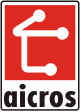 Mantenimiento, postventa y asistencia técnica a plantasMantenimiento, postventa y asistencia técnica a plantasMantenimiento, postventa y asistencia técnica a plantasMantenimiento, postventa y asistencia técnica a plantasMantenimiento, postventa y asistencia técnica a plantasMantenimiento, postventa y asistencia técnica a plantasMantenimiento, postventa y asistencia técnica a plantasMantenimiento, postventa y asistencia técnica a plantasMantenimiento, postventa y asistencia técnica a plantasMantenimiento, postventa y asistencia técnica a plantasMantenimiento, postventa y asistencia técnica a plantasMantenimiento, postventa y asistencia técnica a plantasMantenimiento, postventa y asistencia técnica a plantasMantenimiento, postventa y asistencia técnica a plantasNo. FACTURANo. FACTURAFechaFechaFechaNo. OTNo. OTNo. OTClienteClienteTeléfonoTeléfonoPlantaPlantaServicio Servicio MantenimientoMantenimientoPostventaAsistencia técnicaAsistencia técnicaAsistencia técnicaAsistencia técnicaAsistencia técnicaDescripción del servicioDescripción del servicioDescripción del servicioDescripción del servicioDescripción del servicioDescripción del servicioDescripción del servicioDescripción del servicioDescripción del servicioDescripción del servicioDescripción del servicioCant. horasCant. horasCant. horasCant. horasTÉcnicos TÉcnicos TÉcnicos TÉcnicos TÉcnicos FirmaFirmaFirmaFirmaFirmaFirmaFirmaFechaFechaFechaConformidad del cliente Conformidad del cliente Conformidad del cliente Conformidad del cliente Conformidad del cliente Conformidad del cliente Conformidad del cliente Cliente conforme con el servicio ofrecidoSiNoFirma